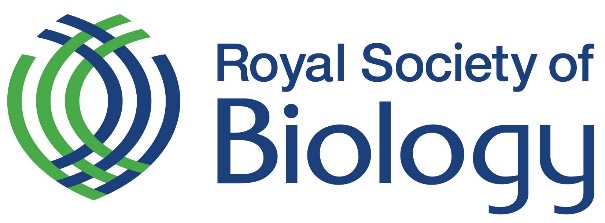 RSB NAME branch | rsb.org.uk/urlAttendee satisfaction surveyPlease tell us what you thought (indicate with a cross)Did you enjoy the event?How would you rate the event?In your own words, how would you describe the event today? Please provide any suggestions for how this event could have been improved. 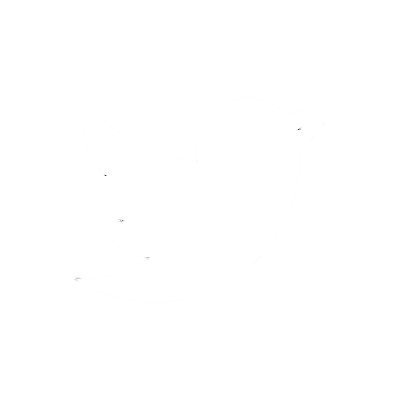 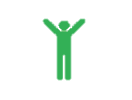 Branch social media | #event hashtag 						     Thank you for your help!1234567891012345678910